П О С Т А Н О В Л Е Н И ЕПРАВИТЕЛЬСТВА  КАМЧАТСКОГО КРАЯ             г. Петропавловск-КамчатскийПРАВИТЕЛЬСТВО ПОСТАНОВЛЯЕТ:1. Внести в постановление Правительства   Камчатского  края  от   04.02.2014  № 55-П «Об утверждении Примерного положения о системе оплаты труда работников краевых государственных учреждений, подведомственных Министерству экономического развития, предпринимательства и торговли Камчатского края»  следующие изменения:1) в наименовании слова «Министерству экономического развития, предпринимательства и торговли Камчатского края» заменить словами «Министерству экономического развития и торговли Камчатского края»;2) в части 1 слова «Министерству экономического развития, предпринимательства и торговли Камчатского края» заменить словами «Министерству экономического развития и торговли Камчатского края»;3) в части 2 слова «Министерству экономического развития, предпринимательства и торговли Камчатского края» заменить словами «Министерству экономического развития и торговли Камчатского края»;4)	приложение изложить в редакции согласно приложению к настоящему постановлению;5) приложение № 1 к Примерному положению о системе оплаты труда работников краевых государственных учреждений, подведомственных Министерству экономического развития, предпринимательства и торговли Камчатского края признать утратившей силу;6) приложение № 2 к Примерному положению о системе оплаты труда работников краевых государственных учреждений, подведомственных Министерству экономического развития, предпринимательства и торговли Камчатского края признать утратившей силу;7) приложение № 3 к Примерному положению о системе оплаты труда работников краевых государственных учреждений, подведомственных Министерству экономического развития, предпринимательства и торговли Камчатского края признать утратившей силу;8) приложение № 4 к Примерному положению о системе оплаты труда работников краевых государственных учреждений, подведомственных Министерству экономического развития, предпринимательства и торговли Камчатского края признать утратившей силу;2. Настоящее постановление вступает в силу через 10 дней после дня его официального опубликования, за исключением части 2.1 раздела 2 и части 3.1  раздела 3 настоящего постановления.Часть 2.1 раздела 2 и часть 3.1  раздела 3 настоящего постановления вступает в силу с 1 июля 2016 года.СОГЛАСОВАНО:Министерство экономического развития и торговли Камчатского краяИсп. Елена Сергеевна Савченко, 42-00-36Приложениек постановлению ПравительстваКамчатского краяот «___» ____________ №  ____-П«Приложениек постановлению ПравительстваКамчатского краяот 04.02.2014 № 55-ППримерное положение о системе оплаты труда работников краевых государственных учреждений, подведомственных Министерству экономического развития и торговли Камчатского края1. Общие положения	1.1. Настоящее Примерное положение разработано в соответствии со статьей 144 Трудового кодекса Российской Федерации, Постановлением Правительства Камчатского края от 21.07.2008 № 221-П «О подготовке к введению отраслевых систем оплаты труда работников государственных учреждений Камчатского края» и включает в себя:	1) рекомендуемые размеры основных окладов (основных должностных окладов) работников краевых государственных учреждений, (далее - государственные учреждения), подведомственных Министерству экономического развития и торговли Камчатского края (далее – Министерство) по профессиональным квалификационным группам (далее - ПКГ), утвержденным Министерством здравоохранения и социального развития Российской Федерации;	2) перечень выплат компенсационного и стимулирующего характера, а также рекомендуемые размеры повышающих коэффициентов к основным окладам (основным должностным окладам), критерии их установления;	3) условия оплаты труда руководителей государственных учреждений, их заместителей и главных бухгалтеров.	1.2. При утверждении Правительством Российской Федерации базовых окладов (базовых должностных окладов) по ПКГ, основные оклады (основные должностные оклады) работников государственных учреждений, занимающих должности служащих (работающих по профессиям рабочих), входящих в эти ПКГ, устанавливаются в размере не ниже соответствующих базовых окладов (базовых должностных окладов).	1.3. Фонд оплаты труда работников государственных казенных учреждений формируется на календарный год исходя из объема ассигнований из краевого бюджета.	1.4. Новые условия оплаты труда работников государственных учреждений устанавливаются с учетом мнения представительного органа работников.	1.5. Оплата труда работников, занятых по совместительству, а также на условиях неполного рабочего времени, производится пропорционально отработанному времени. Определение размеров оплаты труда по основной должности, а также по должности, занимаемой по совместительству, производится раздельно по каждой из должностей.	1.6. Заработная плата работников государственных учреждений максимальным размером не ограничивается, за исключением случаев, предусмотренных трудовым законодательством.	1.7 Предельная доля расходов на оплату труда работников административно-управленческого и вспомогательного персонала в фонде оплаты труда государственных учреждений устанавливается в размере не более 40 процентов.	1.8. Перечень должностей, относимых к административно-управленческому и вспомогательному персоналу государственных учреждений, устанавливается приказом Министерства.2. Порядок и условия оплаты труда работников государственных учреждений, занимающих по ПКГ должности служащих	2.1. Рекомендуемые размеры основных окладов (основных должностных окладов) работников государственных учреждений устанавливаются на основе отнесения занимаемых ими должностей к ПКГ по должностям служащих, утвержденным Приказом Министерства здравоохранения и социального развития Российской Федерации от 29.05.2008 № 247н «Об утверждении профессиональных квалификационных групп общеотраслевых должностей руководителей, специалистов и служащих», согласно Приложению 1 к  настоящему Примерному положению.2.2 Работникам государственных учреждений, занимающих по ПКГ должности служащих могут устанавливаться повышающие коэффициенты к окладам:1) персональный повышающий коэффициент к окладу;2) повышающий коэффициент к  окладу за выслугу лет;3) повышающий коэффициент к  окладу за интенсивность и качество работ.2.3. Персональный повышающий коэффициент к окладу может быть установлен работникам государственных учреждений, занимающих по ПКГ должности служащих, с учетом уровня профессиональной подготовки, сложности, важности выполняемой работы, степени самостоятельности и ответственности при выполнении поставленных задач.2.4. Решение об установлении персонального повышающего коэффициента к окладу и его размере принимается руководителем государственного учреждения персонально в отношении конкретного работника.2.5. Рекомендуемый предельный размер персонального повышающего коэффициента к окладу – 3,0.2.6. Повышающий коэффициент к окладу за выслугу лет устанавливается руководителем государственного учреждения работникам государственных учреждений, занимающих по ПКГ должности служащих в зависимости от общего количества лет, проработанных в государственных учреждениях.2.7. Рекомендуемые размеры повышающего коэффициента к окладу за выслугу лет:- при выслуге от 3 лет до 5 лет - 0,2;- при выслуге лет свыше  5 лет  - 0,3.2.8. Повышающий коэффициент к окладу за интенсивность и качество работ может быть установлен работникам государственных учреждений, занимающих по ПКГ должности служащих за высокое качество выполняемой работы, выполнение поставленных задач с проявлением определенной  инициативы.2.9. Решение  об установлении повышающего коэффициента к окладу за интенсивность и качество работы и его размере принимается руководителем государственного учреждения персонально в отношении конкретного работника.2.10. Рекомендуемый предельный размер повышающего коэффициента к окладу за интенсивность и качество работы - 0,5.2.11. Решение об установлении соответствующих повышающих коэффициентов к окладу принимается руководителем государственного учреждения в пределах фонда оплаты труда, установленного государственному учреждению Министерством в пределах ассигнований, предусмотренных на указанные цели законом Камчатского края о краевом бюджете на соответствующий финансовый год.2.12. Размер выплат по повышающим коэффициентам к окладу определяется путем умножения размера  оклада на повышающий коэффициент. 	Выплаты по повышающим коэффициентам носят стимулирующий характер.2.13. Повышающий коэффициент к окладу устанавливается на определенный период времени, не образует новый оклад и не учитываются при начислении иных стимулирующих и компенсационных выплат, устанавливаемых в процентном отношении к окладу.2.14. С учетом условий труда работникам государственных учреждений, занимающим по ПКГ должности служащих, устанавливаются выплаты компенсационного характера в соответствии с разделом 5 настоящего Примерного положения.2.15. Премирование работников государственных учреждений, занимающих по ПКГ должности служащих, осуществляется в соответствии с разделом 6 настоящего Примерного положения.2.16. По должностям служащих, не вошедшим в ПКГ, размеры окладов устанавливаются по решению руководителя государственного учреждения.3. Порядок и условия оплаты труда работников государственных учреждений, занимающих по ПКГ профессии рабочих	3.1. Рекомендуемые размеры основных окладов (основных должностных окладов) работников государственных учреждений, устанавливаются на основе отнесения занимаемых ими должностей рабочих к ПКГ профессий рабочих, утвержденным Приказом Министерства здравоохранения и социального развития Российской Федерации от 29.05.2008 N 248н «Об утверждении профессиональных квалификационных групп общеотраслевых профессий рабочих»,  согласно Приложению 2 к настоящему Примерному положению.3.2. Работникам государственных учреждений, занимающим по ПКГ профессии рабочих, могут устанавливаться повышающие коэффициенты к окладам:1) персональный повышающий коэффициент к окладу;2) повышающий коэффициент к  окладу за выслугу лет;3) повышающий коэффициент к  окладу за интенсивность и качество работ.3.3. Персональный повышающий коэффициент к окладу может быть установлен работникам государственных учреждений, занимающих по ПКГ профессии рабочих, с учетом уровня профессиональной подготовки, сложности, важности выполняемой работы, степени самостоятельности и ответственности при выполнении поставленных задач.3.4. Решение об установлении персонального повышающего коэффициента к окладу и его размере принимается руководителем государственного учреждения персонально в отношении конкретного работника.3.5. Рекомендуемый предельный размер персонального повышающего коэффициента к окладу – 3,0.3.6. Повышающий коэффициент к окладу за выслугу лет устанавливается руководителем государственного учреждения работникам государственных учреждений, занимающих по ПКГ профессии рабочих в зависимости от общего количества лет, проработанных в государственных учреждениях.3.7. Рекомендуемые размеры повышающего коэффициента к окладу за выслугу лет:- при выслуге от 3 лет до 5 лет - 0,2;- при выслуге лет свыше  5 лет  - 0,3.3.8. Повышающий коэффициент к окладу за интенсивность и качество работ может быть установлен работникам государственных учреждений, занимающих по ПКГ профессии рабочих, за высокое качество выполняемой работы, выполнение поставленных задач с проявлением определенной  инициативы.3.9. Решение  об установлении повышающего коэффициента к окладу за интенсивность и качество работы и его размере принимается руководителем государственного учреждения персонально в отношении конкретного работника.3.10. Рекомендуемый предельный размер повышающего коэффициента к окладу за интенсивность и качество работы - 0,5.3.11. Решение об установлении соответствующих повышающих коэффициентов окладу принимается руководителем государственного учреждения в пределах фонда оплаты труда, установленного государственному учреждению Министерством в пределах ассигнований, предусмотренных на указанные цели законом Камчатского края о краевом бюджете на соответствующий финансовый год.3.12. Размер выплат по повышающим коэффициентам к окладу определяется путем умножения размера  оклада на повышающий коэффициент. 	Выплаты по повышающим коэффициентам носят стимулирующий характер.3.13. Повышающий коэффициент к окладу устанавливается на определенный период времени, не образует новый оклад и не учитываются при начислении иных стимулирующих и компенсационных выплат, устанавливаемых в процентном отношении к окладу.3.14. С учетом условий труда работникам государственных учреждений, занимающим по ПКГ профессии рабочих, устанавливаются выплаты компенсационного характера в соответствии с разделом 5 настоящего Примерного положения.3.15. Премирование работников государственных учреждений, занимающих по ПКГ профессии рабочих, осуществляется в соответствии с разделом 6 настоящего Примерного положения.3.16. По профессиям рабочих, не вошедшим в ПКГ, размеры окладов устанавливаются по решению руководителя государственного учреждения.4. Условия оплаты труда руководителя государственного учреждения,его заместителя и главного бухгалтера	4.1. Заработная плата руководителя государственного учреждения, его заместителя и главного бухгалтера состоит из должностного оклада, выплат компенсационного и стимулирующего характера. 	4.2. Размер должностного оклада руководителя государственного учреждения определяется трудовым договором в зависимости от сложности труда, в том числе с учетом масштаба управления и особенностей деятельности и значимости государственного учреждения.	4.3. В зависимости от условий труда руководителю государственного учреждения устанавливаются выплаты компенсационного характера в соответствии с разделом 5 настоящего Примерного положения.	4.4. Премирование руководителя государственного учреждения осуществляется с учетом результатов деятельности государственного учреждения в соответствии с критериями оценки и целевыми показателями эффективности работы государственного учреждения.	4.5. Условия и порядок премирования руководителя государственного учреждения, а также критерии оценки эффективности его работы устанавливаются приказом Министерства.	4.6. Условия оплаты труда руководителя государственного учреждения определяются трудовым договором, оформляемом в соответствии с типовой формой трудового договора с руководителем государственного (муниципального) учреждения, утвержденной Постановлением Правительства Российской Федерации от 12.04.2013 № 329 «О типовой форме трудового договора с руководителем государственного (муниципального) учреждения».	4.7. Предельный уровень соотношения среднемесячной заработной платы руководителя государственного учреждения и работников возглавляемого им государственного учреждения (без учета руководителя, заместителя руководителя, главного бухгалтера), формируемой за счет всех источников финансового обеспечения и рассчитываемой за календарный год, устанавливается в кратности от 1 до 8.	4.8. Должностные оклады заместителя руководителя и главного бухгалтера государственного учреждения устанавливаются на 10-30 процентов ниже должностного оклада руководителя государственного учреждения.	4.9. В зависимости от условий труда заместителю руководителя и главному бухгалтеру государственного учреждения устанавливаются выплаты компенсационного характера в соответствии с разделом 5 настоящего Примерного положения.	4.10. Премирование заместителя руководителя и главного бухгалтера государственного учреждения осуществляется с учетом достижения целевых показателей эффективности их работы.	4.11. Условия и порядок премирования заместителя руководителя и главного бухгалтера государственного учреждения, а также критерии оценки эффективности их работы устанавливаются приказом государственного учреждения.	4.12. Предельный уровень соотношения среднемесячной заработной платы заместителя руководителя и главного бухгалтера государственного учреждения и работников государственного учреждения (без учета руководителя, заместителей руководителя, главного бухгалтера), формируемой за счет всех источников финансового обеспечения и рассчитываемой за календарный год, устанавливается в кратности от 1 до 8.5. Порядок и условия установлениявыплат компенсационного характера5.1. С учетом условий труда работникам государственных учреждений могут устанавливаться следующие выплаты компенсационного характера:1) выплаты работникам, занятым на работах с вредными и (или) опасными условиями труда;2) выплаты за работу в местностях с особыми климатическими условиями;3) выплаты за выполнение работ в условиях, отклоняющихся от нормальных (при совмещении профессий (должностей), расширении зон обслуживания, увеличении объема работы или исполнении обязанностей временно отсутствующего работника без освобождения от работы, определенной трудовым договором, сверхурочной работе, работе в ночное время, работе в выходные и нерабочие праздничные дни).5.2. Размеры и условия выплат, указанных в части 5.1 настоящего раздела, определяются в соответствии с трудовым законодательством.5.3. Выплаты компенсационного характера работникам государственных учреждений, занятым на работах с вредными и (или) опасными условиями труда, устанавливаются в соответствии со статьей 147 Трудового кодекса Российской Федерации.Выплаты компенсационного характера работникам государственных учреждений за работу в местностях с особыми климатическими условиями устанавливаются в соответствии со статьей 148 Трудового кодекса Российской Федерации.Выплаты компенсационного характера работникам государственных учреждений в других случаях выполнения работ в условиях, отклоняющихся от нормальных, устанавливаются с учетом статьи 149 Трудового кодекса Российской Федерации.5.4. Оплата труда работников государственных учреждений, занятых на работах с вредными и (или) опасными условиями труда, производится в повышенном размере, но не ниже минимальных размеров, установленных трудовым законодательством и иными нормативными правовыми актами, содержащими нормы трудового права.5.5. Размер повышения оплаты труда работникам государственных учреждений, занятым на работах с вредными и (или) опасными условиями труда, устанавливается по результатам специальной оценки условий труда.Повышение оплаты труда работникам государственных учреждений, подведомственных Министерству, занятым на работах с вредными и (или) опасными условиями труда, реализуется с учетом положений части 3 статьи 15 Федерального закона от 28.12.2013 N 421-ФЗ «О внесении изменений в отдельные законодательные акты Российской Федерации в связи с принятием Федерального закона «О специальной оценке условий труда».В случае обеспечения на рабочих местах безопасных условий труда, подтвержденных результатами специальной оценки условий труда или заключением государственной экспертизы условий труда, повышение оплаты труда работникам государственных учреждений не производится.5.6. В районах с неблагоприятными природными климатическими условиями к заработной плате работников применяются:1) районные коэффициенты;2) процентные надбавки за стаж работы в районах Крайнего Севера и приравненных к ним местностях.Условия исчисления стажа для указанных процентных надбавок определяются в соответствии с законодательством Российской Федерации.5.7. Размеры доплат при совмещении профессий (должностей), расширении зон обслуживания, увеличении объема работ или исполнении обязанностей временно отсутствующего работника без освобождения от работы, определенной трудовым договором, и сроки, на которые доплата устанавливается, определяются по соглашению сторон трудового договора с учетом содержания и (или) объема дополнительной работы в соответствии со статьей 151 Трудового кодекса Российской Федерации.5.8. Доплата за работу в ночное время производится работнику государственного учреждения в соответствии со статьей 154 Трудового кодекса Российской Федерации.Ночным считается время с 22 часов до 6 часов. Рекомендуемый размер доплаты - 50 процентов основного оклада (основного должностного оклада) работника государственного учреждения, рассчитанного за час работы, за каждый час работы в ночное время.Расчет основного оклада (основного должностного оклада) за час работы определяется путем деления основного оклада (основного должностного оклада) работника государственного учреждения на среднемесячное количество рабочих часов в соответствующем календарном году.5.9. Повышенная оплата за работу в выходные и нерабочие праздничные дни производится работнику государственного учреждения в соответствии со статьей 153 Трудового кодекса Российской Федерации.5.10. Повышенная оплата сверхурочной работы составляет за первые два часа работы не менее полуторного размера, за последующие часы - двойного размера в соответствии со статьей 152 Трудового кодекса Российской Федерации.6. Порядок и условия премирования работников государственного учреждения	6.1. В целях поощрения работников за работу в государственном учреждении в соответствии с перечнем видов выплат стимулирующего характера, утвержденным Постановлением Правительства Камчатского края от 21.07.2008 N 221-П «О подготовке к введению отраслевых систем оплаты труда работников государственных учреждений Камчатского края», могут устанавливаться следующие выплаты: 1) премия за качество выполняемых работ;2) премия за интенсивность и высокие результаты работы;3) премия за выполнение особо важных и срочных работ;3) премия по итогам работы (за месяц, за квартал, за полугодие, 9 месяцев, год).6.2. Премирование работников государственного учреждения осуществляется по решению руководителя государственного учреждения в пределах фонда оплаты труда, установленного государственному учреждению Министерством в пределах ассигнований, предусмотренных на указанные цели законом Камчатского края о краевом бюджете на соответствующий финансовый год и на плановый период, направленных государственным учреждением на оплату труда работников государственного учреждения.6.3. Размер премии может устанавливаться как в абсолютном значении, так и в процентном отношении к основному окладу (основному должностному окладу). Максимальным размером премии не ограничены.6.4 Премия за качество выполняемых работ выплачивается работнику государственного учреждения единовременно при:1) поощрении Президентом Российской Федерации, Правительством Российской Федерации, Министерством экономического развития Российской Федерации, поощрении государственными наградами;2) награждении Почетной грамотой Правительства Камчатского края, Законодательного Собрания Камчатского края;3) принятии участия в конкурсах. 6.5. Премия за интенсивность и высокие результаты работы выплачивается работникам государственного учреждения единовременно за интенсивность и высокие результаты работы. При премировании учитываются:1) успешное и добросовестное исполнение работником государственного учреждения своих должностных обязанностей в соответствующем периоде;2) инициатива, творчество и применение в работе современных форм и методов организации труда;3) качественная подготовка и проведение мероприятий, связанных с уставной деятельностью государственного учреждения; 4) организация и проведение мероприятий, направленных на повышение авторитета и имиджа государственного учреждения;5) непосредственное участие в реализации  проектов.6.6. Премия за выполнение особо важных и срочных работ выплачивается работнику государственного учреждения единовременно по итогам выполнения особо важных и срочных работ с целью поощрения за оперативность и качественный результат труда.6.7. Премирование работников государственного учреждения осуществляется на основе положения о премировании, утверждаемого локальным нормативным актом государственного учреждения. 7. Другие вопросы оплаты труда7.1. В пределах утвержденного фонда оплаты труда руководителю государственного учреждения, его заместителю, главному бухгалтеру и работникам государственного учреждения может быть оказана единовременная материальная помощь в связи с заключением брака, рождением ребенка, со смертью близких родственников (супруга (супруги), детей, родителей), в связи с причиненным ущербом имуществу в результате стихийного бедствия, чрезвычайной ситуации, совершения преступления, несчастным случаем, в связи с заболеванием, получением травмы, в связи с юбилейными датами со дня рождения (50 лет и далее каждые 5 лет).7.2. Решение об оказании единовременной материальной помощи и ее размере принимается руководителем государственного учреждения на основании письменного заявления работника государственного учреждения с приложением копий документов, подтверждающих наступление события, указанного в части 7.1 настоящего Примерного  положения.7.3. Решение об оказании единовременной материальной помощи и ее конкретных размерах руководителю государственного учреждения принимается Министром экономического развития и торговли Камчатского края на основании письменного заявления руководителя государственного учреждения с приложением копий документов, подтверждающих наступление события, указанного в части 7.1 настоящего Примерного положения.Приложение 1 к Примерному положениюо системе  оплаты труда работников краевыхгосударственных учреждений,подведомственных Минэкономразвития Камчатского края --------------------------------<*> Основные оклады (основные должностные оклады) заместителей начальников отделов государственного учреждения рекомендуется устанавливать ниже на 1-10% основных окладов (основных должностных окладов) начальников соответствующих отделов.Приложение 2к Примерному положениюо системе  оплаты труда работников краевыхгосударственных учреждений,подведомственных Минэкономразвития Камчатского края ».Пояснительная запискак проекту постановления Правительства Камчатского края«О внесении изменений в постановление Правительства   Камчатского  края  от   04.02.204 № 55-П «Об утверждении Примерного положения о системе оплаты труда работников краевых государственных учреждений, подведомственных Министерству экономического развития, предпринимательства и торговли Камчатского края»  	Проект постановления Правительства Камчатского  края  разработан в целях уточнения отдельных положений, регулирующих оплату труда работников краевых государственных учреждений, в том числе руководителей, их заместителей, главных бухгалтеров.	Вместе с тем, проект постановления Правительства Камчатского  края подготовлен в рамках исполнения постановления Губернатора Камчатского края от 17.03.2016 № 23 «Об изменении структуры исполнительных органов государственной власти Камчатского края». 	30 апреля 2016 года Министерство экономического развития, предпринимательства и торговли Камчатского края переименовано в Министерство экономического развития и торговли Камчатского края.	В связи с изменением структуры исполнительных органов государственной власти Камчатского края, часть полномочий Министерства экономического развития, предпринимательства и торговли Камчатского края передано в созданное Агентство инвестиций и предпринимательства Камчатского края и в Региональную службу по тарифам и ценам Камчатского края.	С передачей полномочий два учреждения, подведомственных Минэкономразвития  Камчатского края перешли в подведомственность Агентства инвестиций и предпринимательства Камчатского края.Данное постановление не является нормативным правовым актом Камчатского края в сфере предпринимательской и инвестиционной деятельности, проведение оценки регулирующего воздействия проекта постановления Правительства Камчатского края не требуется.Принятие указанного проекта постановления не потребует выделение дополнительных средств из краевого бюджета.20 апреля 2017 года проект постановления размещен на официальном сайте исполнительных органов государственной власти Камчатского края в сети «Интернет» для проведения в срок по 28 апреля 2017 года независимой антикоррупционной экспертизы.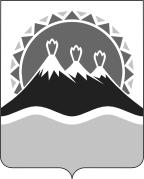 №О внесении изменений в постановление Правительства Камчатского края от 04.02.2014 № 55-П «Об утверждении Примерного положения о системе оплаты труда работников краевых государственных учреждений, подведомственных Министерству экономического развития, предпринимательства и торговли Камчатского края»   Губернатор Камчатского края В.И. ИлюхинИ.о. Министра экономического развития и торговли Камчатского краяО.Н. СмеянМинистр социального развития и труда Камчатского края	И.Э. КойровичНачальник Главного правового управления Губернатора и Правительства Камчатского краяС.Н. ГудинПрофессиональная квалификационная группаКвалификационный уровеньДолжности служащих*Размеры основных окладов (основных должностных окладов) <*>, рублейПКГ «Общеотраслевые должности служащих третьего уровня»3квалификационный уровеньспециалист 1 категории7423ПКГ «Общеотраслевые должности служащих третьего уровня»4 квалификационный уровеньведущий специалист8019ПКГ «Общеотраслевые должности служащих третьего уровня»5 квалификационный уровень главный специалист 8601ПКГ «Общеотраслевые должности служащих четвертого уровня»1 квалификационный уровеньначальник отдела,руководитель группы (офиса)8893ПКГ «Общеотраслевые должности служащих четвертого уровня»3 квалификационный уровеньруководитель филиала11458Квалификационный уровеньДолжности рабочих, отнесенных к квалификационным уровнямРазмеры основных должностных окладов (основных должностных окладов), рублейПрофессиональная квалификационная группа «Общеотраслевые профессии рабочих первого уровня»Профессиональная квалификационная группа «Общеотраслевые профессии рабочих первого уровня»Профессиональная квалификационная группа «Общеотраслевые профессии рабочих первого уровня»1 квалификационный уровеньуборщик служебных помещений3378Профессиональная квалификационная группа «Общеотраслевые профессии рабочих второго уровня»Профессиональная квалификационная группа «Общеотраслевые профессии рабочих второго уровня»Профессиональная квалификационная группа «Общеотраслевые профессии рабочих второго уровня»2квалификационный уровеньрабочий по комплексному обслуживанию и ремонту зданий39174квалификационный уровеньводитель автомобиля4521